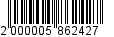 Приложение к постановлениюадминистрации от ___________ № ________СОСТАВПротивоэпизоотической комиссии на территории Всеволожского муниципального районаПредседатель комиссии:Заместитель председателя комиссии:Члены комиссии:________________Тоноян М.Р.-заместитель главы администрации по экономике, градостроительству и имущественным вопросам. Идиатулин Р.И.- исполняющий обязанности начальника Государственного бюджетного учреждения ЛО «Станция по борьбе с болезнями животных Всеволожского района» (далее - ГБУ ЛО «СББЖ Всеволожского района») (по согласованию).Ковторова Е.А. - начальник отдела развития сельскохозяйственногопроизводства, малого и среднего предпринимательства;Сергеева Ю.С.- главный специалист отдела развития сельскохозяйственного производства, малого и среднего предпринимательства;Шалагинов Г. Н.- начальник отдела по делам ГО и ЧСЕвстафьев А.С.- заместитель начальника ГБУ ЛО «СББЖ Всеволожского района» (по согласованию);Владимирова О.В.- начальник территориального отдела Территориального управления Роспотребнадзора по Всеволожскому району ЛО (по согласованию);Иоган А.В.- начальник УМВД России по Всеволожскому району                                                                                       (по согласованию);Давыдов Д.Н.- начальник ФГКУ «15 отряд ФПС по ЛО» (по согласованию).